ООО «МК-ТТ»г. Москва, ул. Братиславская, д.29, к.1, оф31т/ф. (495) 347-97-03,  347-99-71; тел.  8 (499) 722-75-13www.mk-komplekt.ru       e-mail: info@mk-komplekt.ru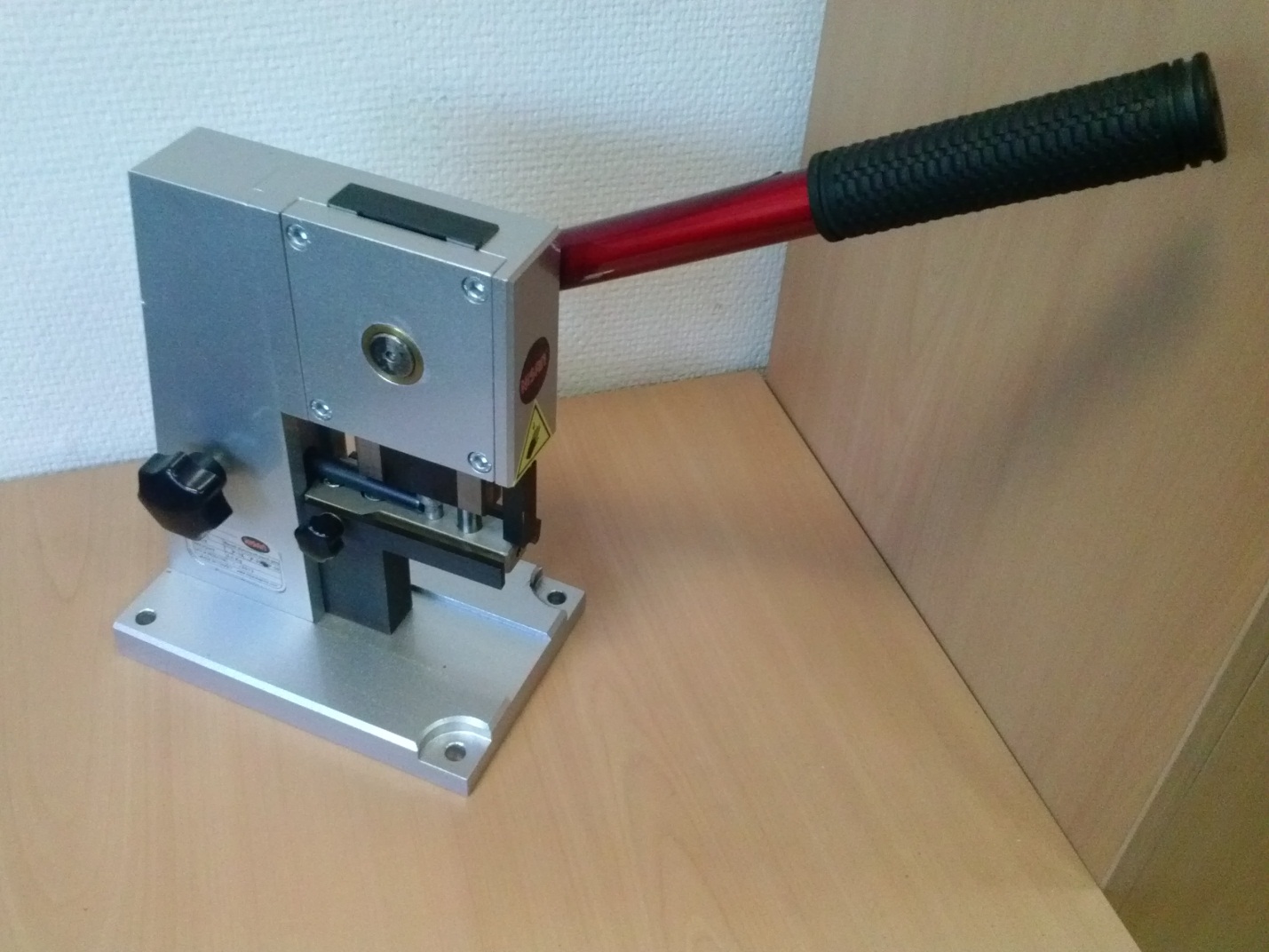 Ручной пресс P10 NISANРучной пресс P10 необходим для пробивания отверстия в глухой верхней (или боковой) секции в раздвижных конструкциях из профиля С-640/32, С-640/35 (сухарь 9es/11) . Пресс с помощью смыкающихся пуансонов, вручную приводимых в действие рычагом, пробивает отверстия - круг и овал.Технические характеристикиP10 NISANГабариты: Длина х Ширина х Высота250х150х300 ммВес:4 кг